                                                                                                          проєкт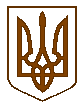 Білокриницька   сільська   радаРівненського   району  Рівненської    області(п’ята позачергова сесія восьмого скликання)РІШЕННЯ___  ___________ 2021 року 			                                                № ___Про включення земельних ділянокдо переліку земельних діляноккомунальної власності, права оренди на які виставляються на земельні торги окремими лотами	Відповідно до статей 122, 135 - 139 Земельного кодексу України, керуючись пунктом 34 частини 1 статті 26 Закону України “Про місцеве самоврядування в Україні”, за погодженням постійної комісії з питань архітектури, містобудування, землевпорядкування та екологічної політики, сесія Білокриницької сільської радиВ И Р І Ш И Л А :Включити земельні ділянки до переліку земельних ділянок комунальної власності, права оренди на які виставляються на земельні торги окремими лотами, згідно додатку. Контроль за виконанням даного рішення покласти на постійну комісію з питань архітектури, містобудування, землевпорядкування та екологічної політики сільської ради.Сільський голова                                                                  Тетяна ГОНЧАРУК                                                                                                                     Додаток до рішення                                                                                                                     від ___________№__________Земельні ділянки, які включаються до переліку земельних ділянок комунальної власності, права оренди на які виставляються на земельні торги окремими лотами№ппМісце розташування земельної ділянкиПлоща земельної ділянки, гаЦільове призначення земельної ділянкиКадастровий номер(у разі наявності)123451Білокриницька сільська рада8,0000Землі запасу (16.00)за рахунок сформованої земельної ділянки загальною площею 16,6448 га,  кадастровий номер 5624689800:03:013:01902Білокриницька сільська рада2,7779Землі запасу (16.00)5624680700:07:001:01453Білокриницька сільська рада2,8070Землі запасу (16.00)5624689800:06:026:00674Білокриницька сільська рада8,8204Землі запасу (16.00)5624680700:07:001:01385Білокриницька сільська рада7,4804Землі запасу (16.00)5624680700:06:000:03616Білокриницька сільська рада3,0000Землі запасу (16.00)за рахунок сформованої земельної ділянки загальною площею 26,2086 га,  кадастровий номер 5624689800:01:004:00807Білокриницька сільська рада1,0000Землі запасу (16.00)5624680700:05:017:15588Білокриницька сільська рада4,2000Для розміщення та експлуатації основних, підсобних і допоміжних будівель та споруд підприємств переробної, машинобудівної та іншої промисловості для розміщення та експлуатації основних, підсобних і допоміжних будівель та споруд підприємств переробної, машинобудівної та іншої промисловості (11.02)5624680700:02:005:00039Білокриницька сільська рада7,4012Землі запасу (16.00)5624683000:01:002:058110Білокриницька сільська рада2,6219Землі запасу (16.00)5624680700:07:001:014411Білокриницька сільська рада23,3421Землі запасу (16.00)5624689800:01:004:006712Білокриницька сільська рада2,0571Землі запасу (16.00)5624680700:01:001:024713Білокриницька сільська рада0,3785Землі запасу (16.00)5624680700:07:001:0137Всього:73,8865